Об утверждении муниципальной программы «Энергосбережение и повышение энергетической эффективности на территории города Сосновоборска»В целях эффективного использования коммунальных ресурсов города на территории города Сосновоборска, в соответствии со статьей 179 Бюджетного кодекса Российской Федерации,  Федеральными законами от 06.10.2003 № 131-ФЗ «Об общих принципах организации местного самоуправления в Российской Федерации»,  от 23.11.2009 № 261-ФЗ «Об энергосбережении и о повышении энергетической эффективности и о внесении изменений в отдельные законодательные акты Российской Федерации», постановлениями администрации г. Сосновоборска от 06.11.2013 № 1847 «Об утверждении перечня муниципальных программ города Сосновоборска», от 18.09.2013 № 1564 «Об утверждении Порядка принятия решений о разработке муниципальных программ города Сосновоборска, их формировании и реализации», руководствуясь ст. ст. 26, 38 Устава города Сосновоборска Красноярского края,ПОСТАНОВЛЯЮ1. Утвердить муниципальную программу «Энергосбережение и повышение энергетической эффективности на территории города Сосновоборска» согласно приложению.2. Постановление вступает в силу с 1 января 2024 года, но не ранее дня, следующего за днем его официального опубликования в городской газете «Рабочий». 3. Контроль за исполнением постановления возложить на заместителя Главы города по вопросам жизнеобеспечения (Д.В. Иванов).Глава города Сосновоборска                                                                      А.С. КудрявцевПриложение к постановлению администрации городаот 14.11.2023 №15181. Паспорт муниципальной программы«Энергосбережение и повышение энергетической эффективности на территории города Сосновоборска»2. Характеристика текущего состояния сферы реализации программы с указанием основных показателей социально-экономического развитияДанная программа разрабатывается в целях реализации Федерального закона от 23.11.2009 № 261-ФЗ «Об энергосбережении и повышении энергетической эффективности и о внесении изменений в отдельные законодательные акты Российской Федерации», постановления Правительства Российской Федерации от 11.02.2021 № 161 «Об утверждении требований к региональным и муниципальным программам в области энергосбережения и повышения энергетической эффективности о признании утратившими силу некоторых актов Правительства Российской Федерации и отдельных положений некоторых актов Правительства Российской Федерации».Целью программы является максимальное эффективное использование потенциала энергетического сектора, потенциала энергосбережения во всех сферах энергопотребления для устойчивого роста экономики, повышения качества жизни населения. Одним из основных направлений деятельности органов местного самоуправления, в соответствии с требованиями Федерального закона от 06.10.2003 № 131-ФЗ «Об общих принципах организации местного самоуправления в Российской Федерации», является решение вопросов, направленных на ликвидацию причин неэффективной эксплуатации энергетического оборудования и инженерных сетей, а также на реализация быстро окупаемых энергосберегающих технологий с учетом особенностей каждого объекта.В настоящее время деятельность жилищно-коммунального хозяйства сопровождается большими потерями энергетических ресурсов при их производстве, передаче и потреблении. Реализация программы позволит решить существующие проблемы энергосбережения, вовлечь в работу энергосберегающий потенциал объектов жилищно-коммунального хозяйства на территории города Сосновоборска, которые имеют не только экономическое, но и социальное и экологическое значение.Территория города активно застраивается. Практически все строительство жилья ведется на имеющейся инженерной инфраструктуре, естественно, возникает "дефицит" мощностей. Затраты на обеспечение энергетическими ресурсами ежегодно возрастают, что обуславливает высокую актуальность вопросов энергосбережения и повышения энергетической эффективности, к основным из которых относятся:значительный износ оборудования источников теплоснабжения и тепловых сетей, износ сетей водоснабжения и водоотведения, значительный износ электросетевой инфраструктуры, обуславливающий заниженный коэффициент полезного действия и значительные потери при передаче коммунального ресурса;- избыточные затраты на энергоресурсы в жилищном фонде, муниципальном секторе, иных сферах экономики, связанные с недостаточной теплоизоляцией зданий, применением неэффективных конструкций и технологий, а также нерациональным потреблением теплоэнергетических ресурсов.Комплексный подход к энергосбережению и повышению энергетической эффективности позволит создать условия для роста экономического потенциала города,  повышения эффективности функционирования дорожной сети уличного освещения, повышения эффективности управления муниципальным имуществом.В городе Сосновоборске теплоснабжение осуществляется от двух источников тепловой энергии - основная (базовая) паровая котельная Железногорская ТЭЦ и пускоотопительная котельная Сосновоборская ТЭЦ, которая является одновременно пиковым источником тепловой энергии (для покрытия пиковых нагрузок присоединенных потребителей в зимний период) и резервным источником тепловой энергии в схеме теплоснабжения. Общая протяженность тепловых сетей города 36,6 км., износ которых составляет 65%.Тепловые сети города обслуживает Муниципальное унитарное предприятие «Жилищно-коммунальный сервис» г. Сосновоборска. 		Источником водоснабжения города Сосновоборска является водозабор с ООО «Красноярская энергетическая компания». Протяженность водопроводных сетей города составляет 47,64 км., износ сетей водоснабжения более 60 %. 		ООО «КЭСКО» эксплуатирует два водозаборных сооружения хозяйственно-питьевого предназначения, расположенных в Березовском районе Красноярского края на о. Есаульский р. Енисей. Водозаборные сооружения используются для хозяйственно-питьевого водоснабжения потребителей в г. Сосновоборск и для водоснабжения объектов теплоэнергетического комплекса Железногорской и Сосновоборской ТЭЦ для производства тепловой энергии для нужд отопления и горячего водоснабжения в открытых системах теплоснабжения города. Для г. Сосновоборска данные водозаборные сооружения являются единственным источником как горячей, так и холодной питьевой воды.		Основным источником обеспечения объектов города электрической энергии является ОАО «Красноярскэнергосбыт». В ведении территориальной сетевой организации МУП «Жилкомсервис» г. Сосновоборска находится трансформаторные подстанции с суммой номинальных мощностей 122,980 МВА – 78 шт., включаяпонизительную электрораспределительную подстанцию № 132 «Автоград» 110/10 кВ, 2х16 МВА, остальные подстанции напряжением 10/0,4 кВ. Также в городе имеется 31 частная подстанция.		Основные проблемы в сфере энергосбережения и энергопотребления в объектах бюджетной сферы, коммунальной инфраструкты и объектов жилищного фонда г.Сосновоборска:- значительная доля физически и морально устаревшего энергоёмкого оборудования на предприятиях коммунальной сферы;- низкая энергетическая эффективность объектов коммунальной инфраструктуры, объектов муниципального жилищного фонда; - значительный рост цен на энергоресурсы;- нехватка квалифицированных кадров в сфере управления энергоэффективностью объектов бюджетной сферы.Мероприятия, направленные на энергосбережение и повышение энергетической эффективности, должны также иметь комплексный характер, каждое из которых представляет совокупность взаимосвязанных действий в органах местного самоуправления, учреждениях финансируемых из бюджета города Сосновоборска и организаций жилищно-коммунального хозяйства.Вместе с тем, следует отметить активное применение механизма энергосервисных договоров на территории города Сосновоборска. На 01.01.2023 действовало 26 энергосервисных договоров (контрактов),  14 из которых направлены на установку индивидуальных тепловых пунктов с автоматическим погодным регулированием, 11 контрактов – на модернизацию объектов внутреннего и наружного (уличного) освещения, 1 муниципальный контракт – на модернизацию использования энергетических ресурсов при эксплуатации объектов сетей уличного освещения на территории города. За 2022 год в рамках реализации энергосервисных договоров (контрактов) размер экономии тепловой энергии составил более 1,67 тыс. Гкал, что в стоимостном выражении составил  4 616,3 тыс. рублей, размер экономии электрической энергии составил более 307,99 тыс.кВт*ч или 2 455,16 тыс.рублей. На территории города 29 учреждений финансируемых из бюджета города Сосновоборска (далее - муниципальные учреждения), расходующих не менее 5 % энергетических ресурсов.За 2021-2023 годы муниципальными учреждениями была проделана большая работа по энергосбережению и повышению энергетической эффективности в бюджетном секторе:муниципальные учреждения разработали и реализуют собственные программы по энергосбережению;проводилась замена точек внутреннего и наружного освещения энергосберегающими лампами;в муниципальных учреждениях города Сосновоборска определены лица, ответственные за реализацию мероприятий в области энергосбережения.В секторе жилищного фонда, в котором потребляется более 60% энергоресурсов города, сосредоточен очень существенный потенциал энергосбережения. Вместе с тем, в связи с инертностью данного сектора и сложностью принятия коллективных решений собственниками жилья, реализация мер по энергосбережению и повышению энергетической эффективности в жилищном фонде происходит довольно медленно.По состоянию на 01.01.2023 площадь жилищного фонда г. Сосновоборска составляет 1047,96 тыс. кв. метров. Площадь муниципального жилищного фонда, находящегося в многоквартирных домах – 8,5 тыс. кв. метров. Оснащенность муниципальных квартир индивидуальными приборами учета на горячее и холодное водоснабжение составляет 74,5% (или 196 квартир из общего числа 263 квартиры).В соответствии с требованиями Федерального закона от 23.11.2009 № 261-ФЗ и Правилами предоставления коммунальных услуг собственникам и пользователям помещений в многоквартирных домах и жилых домов, утвержденными Постановлением Правительства РФ от 06.05.2011 № 354, все жилые помещения (при наличии технической возможности) должны быть оборудованы приборами учета холодной и горячей воды, электроэнергии. Расходы на оборудование приборами учета коммунальных ресурсов должен нести собственник помещений в МКД. Выполнение мероприятий по установке приборов учета в муниципальных квартирах позволит упорядочить потребление воды и определить реальные расходы по каждому потребителю.За 2022-2023 годы в городе Сосновоборске выявлено 137 бесхозяйных объектов, а именно: 105 объектов электроснабжения, 10 объектов водоснабжения, 5 объектов водоотведения, 17 объектов теплоснабжения, принято в муниципальную собственность города Сосновоборска 0,940 км сетей теплоснабжения, 1,340 км сетей водоснабжения, 0,526 км водоотведения, 29,151 км кабельных и воздушных сетей электроснабжения. 3. Приоритеты и цели социально-экономического развитияэнергосбережения и повышения экономической эффективности, основныецели и задачи муниципальной программы, тенденциисоциально-экономического развитияэнергосбережения и повышения экономической эффективностиОжидаемый социально-экономический эффект от реализации программы выразится в следующем:- изменение менталитета граждан в отношении экономии потребляемых энергоресурсов путем проведения пропаганды энергосбережения в средствах массовой информации;ежегодное снижение потребления энергоресурсов не менее 3%;снижение расходов бюджета на финансирование оплаты коммунальных услуг, потребляемых предприятиями и учреждениями города ежегодно на 3 % в год;снижение потребления энергоресурсов в натуральных единицах.Целью программы является: - Эффективное и рациональное использование энергетических ресурсов на территории города Сосновоборска	Для достижения поставленной цели необходимо решение основной задачи:- обеспечение рационального использования энергетических ресурсов за счет реализации энергосберегающих мероприятий, повышение эффективности их использования на объектах бюджетной сферы и в сфере жилищно-коммунального хозяйства.Для решения задачи по обеспечению рационального использования энергетических ресурсов за счет реализации энергосберегающих мероприятий, повышение эффективности их использования на объектах бюджетной сферы и в сфере жилищно-коммунального хозяйства необходимо выполнение следующих мероприятий:- проведение комплекса организационных мероприятий по управлению энергосбережением;- внедрение энергосберегающих технологий при проведении модернизации, реконструкции, капитальных ремонтов и техническом обслуживании объектов инженерной инфраструктуры города, находящихся в хозяйственном ведении МУП «Жилкомсервис»;- внедрение энергосберегающих технологий на действующих объектах предприятия;- обеспечение учета фактического объема потребляемых на предприятии и передаваемых энергетических ресурсов;- снижение потребления энергоресурсов и связанных с ними финансовых затрат.Таким образом, разработка и реализация муниципальной программы должна обеспечить комплексное урегулирование наиболее острых и проблемных вопросов во всех сферах энергопотребления для устойчивого роста экономики, повышения качества жизни населения, бережного и рациональное потребления энергоресурсов, создаст организационно-финансовые механизмы взаимодействия, координации усилий для решения поставленной цели.Прогноз конечных результатов программы, характеризующих целевое состояние уровня качества жизни населенияПрогнозом конечных результатов муниципальной программы будет являться достижение поставленной цели муниципальной программы, что потребует реализации комплекса взаимоувязанных по ресурсам и срокам энергосберегающих мероприятий с использованием эффективного подхода с охватом всех секторов экономики.В результате реализации Программы возможно обеспечить:- создать условия для обеспечения энергосбережения и повышения энергетической эффективности в бюджетном секторе;- создать условия для обеспечения энергосбережения и повышения энергетической эффективности в жилищном фонде;- увеличение доли объемов энергоресурсов в жилищном фонде, оплата за которые осуществляется по приборам учета;- снижение потребления энергоресурсов в бюджетном секторе города ежегодно не менее чем на 3%;- экономия энергетических ресурсов сети автомобильных дорог города в течение действия энергосервисного контракта ежегодно не менее 40%;- снижение технологического расхода на электроэнергию на 0,55% относительно нормативов на каждый год реализации программы, а по отношению к фактическому в предшествующем периоде на 0,1%.Перечень подпрограмм и отдельных мероприятиймуниципальной программыДля решения поставленных в Программе задач в данной программе сформирована одна подпрограммы: «Энергосбережение в городе Сосновоборске».Срок реализации подпрограммы – 2024-2026 годы.В результате реализации мероприятий подпрограммы планируется:- увеличение доли объемов энергоресурсов в жилищном фонде, оплата за которые осуществляется по приборам учета;- снижение потребления энергоресурсов в бюджетном секторе города ежегодно не менее чем на 3%;- экономия энергетических ресурсов сети автомобильных дорог города в течение действия энергосервисного контракта ежегодно не менее 40%;- снижение технологического расхода на электроэнергию на 0,55% относительно нормативов на каждый год реализации программы, а по отношению к фактическому в предшествующем периоде на 0,1%.Информация о распределении планируемых расходовРаспределение планируемых расходов Программы осуществляется по направлению - Энергосбережение и повышение энергетической эффективности на территории города Сосновоборска.Распределение планируемых расходов по Программе с указанием главных распорядителей средств муниципального бюджета приведено в приложении № 1 к муниципальной Программе.Информация о ресурсном обеспечении и прогнозной оценке расходов на реализацию целей муниципальной Программы города Сосновоборска с учетом источников финансирования, в том числе Федерального бюджета, бюджета Красноярского края, бюджета города СосновоборскаОбщий объем финансирования муниципальной Программы в 2024-2026 годах за счет всех источников финансирования составит 4 526,3 тыс. рублей, из них по годам:2024 год – 2 570,7 тыс. рублей;2025 год – 977,8 тыс. рублей;2026 год – 977,8 тыс. рублей; за счет средств:- бюджета города – 4 526,3 тыс. рублей, в том числе по годам:2024 год – 2 570,7 тыс. рублей;2025 год – 977,8 тыс. рублей;2026 год – 977,8 тыс. рублей.Контроль за целевым и эффективным использованием финансовых средств местного бюджета осуществляется в соответствии с бюджетным законодательством.Информация о ресурсном обеспечении и прогнозной оценке расходов на реализацию целей муниципальной Программы города Сосновоборска с учетом источников финансирования приведена в приложении № 2 к муниципальной Программе.Приложение № 1к паспорту муниципальной программы города Сосновоборска «Энергосбережение и повышение энергетической эффективности на территории города Сосновоборска» Переченьцелевых показателей и показателей результативностиподпрограммы с указанием планируемыхк достижению значений в результате реализациимуниципальной программыПриложение № 1 к муниципальной программе «Энергосбережение и повышение энергетической эффективности на территории города Сосновоборска» Информация о распределении планируемых расходов по отдельным мероприятиям программы,подпрограммам муниципальной программы города СосновоборскаПриложение № 2 к муниципальной программе«Энергосбережение и повышение энергетической эффективности на территории города Сосновоборска»Информация о ресурсном обеспечении и прогнозной оценке расходов на реализацию целей муниципальной программы города Сосновоборска с учетом источников финансирования, в том числе средств федерального бюджета, бюджета субъекта РФ и муниципального бюджетовПриложение № 1 к муниципальной программе«Энергосбережение и повышение энергетической эффективности на территории города Сосновоборска» от _____________№________Паспорт подпрограммы«Энергосбережение в городе Сосновоборске»Основные разделы подпрограммы2.1.	Постановка общегородской проблемы и обоснование необходимости принятия подпрограммы.В настоящее время эффективность использования энергоресурсов в городе Сосновоборске, как и в России, составляет около 60 %. Данная проблема стоит достаточно остро на предприятиях и в учреждениях города Сосновоборска.В городе имеет место целый ряд взаимоувязанных проблем, обуславливающих высокую актуальность вопросов энергосбережения и повышения энергетической эффективности, к основным из которых относятся:значительный износ оборудования источников теплоснабжения и тепловых сетей, износ сетей водоснабжения и водоотведения, значительный износ электросетевой инфраструктуры, обуславливающий заниженный коэффициент полезного действия и значительные потери при передаче коммунального ресурса;избыточные затраты на энергоресурсы в жилищном фонде, муниципальном секторе, иных сферах экономики, связанные с недостаточной теплоизоляцией зданий, применением неэффективных конструкций и технологий, а также нерациональным потреблением теплоэнергетических ресурсов.Комплексный подход к энергосбережению и повышению энергетической эффективности позволит создать условия для роста экономического потенциала города,  повышения эффективности функционирования дорожной сети уличного освещения, повышения эффективности управления муниципальным имуществом.	Комплексный характер проблемы, затрагивающей интересы и ресурсы не только органов местного самоуправления, но также хозяйствующих субъектов и населения, и необходимость координации совместных усилий.	Необходимость эффективного расходования бюджетных средств,  при  передаче и потреблении энергетических ресурсов и снижения рисков социально-экономического развития муниципального образования.	Необходимость согласованного обеспечения выполнения задач энергосбережения и повышения энергетической эффективности, поставленных на федеральном, краевом и местном уровнях. 	Недостаток средств местного бюджета для финансирования всего комплекса энергосберегающих мероприятий и необходимость софинансирования из федерального и краевого бюджетов и внебюджетных источников.Затраты на обеспечение энергетическими ресурсами ежегодно возрастают, что дополнительно оказывает существенную нагрузку на бюджет города. Ожидаемым результатом выполнения Подпрограммы выразится в следующем:- повышение эффективности использования энергетических ресурсов в муниципальных объектах бюджетного сектора, коммунальной инфраструктуры, жилищного фонда г. Сосновоборска;- к концу 2026 года удельный расход потребления энергетических ресурсов на объектах жилищного фонда города и муниципального жилого фонда, существенно снизится к уровню 2022 года, используя данные приборов учета при расчетах за потребленные ресурсы.Инжинерные сети города обслуживает Муниципальное унитарное предприятие «Жилищно-коммунальный сервис» г. Сосновоборска (далее – МУП «Жилкомсервис»). Теплоснабжение осуществляется от двух источников тепловой энергии - паровая котельная Железногорская ТЭЦ и пускоотопительная котельная Сосновоборская ТЭЦ, которые обслуживает ООО «Красноярская энергетическая компания» (далее – ООО «КЭСКО»).Основным источником обеспечения объектов города электрической энергии является ОАО «Красноярскэнергосбыт». 		В городе Сосновоборске территориальная сетевая организация является - МУП «Жилкомсервис». Протяжённость электрических сетей в городе 236,163 км.  		В 2022 году городу Сосновоборску отпущено коммунальных ресурсов:	- электрической энергии 78 318,484 тыс. кВт/час;- тепловой энергии на отопление 242303 Гкал; - теплоэнергии на горячее водоснабжение 48431 Гкал;- горячей воды 651801 м3.		На городское уличное освещение приходится в районе 1 % потребления электрической энергии от общего объема потребления в муниципальном образовании.На территории города Сосновоборска 145 многоквартирных дома общей площадью 998,76 тыс. кв. метров. Четырнадцать организаций жилищно-коммунального комплекса осуществляют свою деятельность на территории города по предоставлению жилищно-коммунальных услуг населению. Весь жилой фонд многоквартирных домов оборудован централизованным горячим и холодным водоснабжением, водоотведением и централизованным отоплением.Муниципальный жилищной фонд города находится в многоквартирных домах общей площадью 8,5 тыс. кв. метров. Оснащенность муниципальных квартир индивидуальными приборами учета на горячее и холодное водоснабжение составляет 74,5% (или 196 квартир из общего числа 263 квартиры).В соответствии с требованиями Федерального закона от 23.11.2009 № 261-ФЗ и Правилами предоставления коммунальных услуг собственникам и пользователям помещений в многоквартирных домах и жилых домов, утвержденными Постановлением Правительства РФ от 06.05.2011 № 354, все жилые помещения (при наличии технической возможности) должны быть оборудованы приборами учета холодной и горячей воды, электроэнергии. Расходы на оборудование приборами учета коммунальных ресурсов должен нести собственник помещений в МКД. Выполнение мероприятий по установке приборов учета в муниципальных квартирах позволит упорядочить потребление воды и определить реальные расходы по каждому потребителю.Основные цели и задачи, этапы и сроки выполнения подпрограммы, целевые индикаторы и показатели результативности2.2.1. Целью подпрограммы является:	Обеспечение рационального использования энергетических ресурсов за счет реализации энергосберегающих мероприятий, повышение эффективности их использования на объектах бюджетной сферы, в сфере жилищно-коммунального хозяйства.2.2.2. Для достижения поставленной цели необходимо решение следующих задач:2.2.2.1. Энергосбережение и повышение энергетической эффективности в бюджетном секторе.На территории города 29 учреждений финансируемых из бюджета города Сосновоборска (далее - муниципальные учреждения), расходующих не менее 5 % энергетических ресурсов (электроэнергии и тепла), потребляемых в муниципальном образовании. Обоснованием выбора подпрограммных мероприятий, направленных на решение вышеуказанных задач являются требования Федерального закона от 23.11.2009 № 261-ФЗ «Об энергосбережении и повышении энергетической эффективности и о внесении изменений в отдельные законодательные акты Российской Федерации» и Приказа Министерства экономического развития Российской Федерации от 17.02.2010  № 61 «Об утверждении примерного перечня мероприятий в области энергосбережения и повышения энергетической эффективности, который может быть использован в целях разработки региональных, муниципальных программ в области энергосбережения и повышения энергетической эффективности». Поэтому одной из приоритетных задач в области энергосбережения является проведение мероприятий, обеспечивающих снижение энергопотребления и уменьшение бюджетных средств, направляемых на оплату энергоресурсов.Мероприятия должны включать в себя:проведение организационных мероприятий направленных на снижение энергопотребления, так как без понимания необходимости и целесообразности выполнения энергоэффективных действий достичь получения экономического эффекта невозможно. Организационные мероприятия являются малозатратными и легко реализуемыми собственными силами организации; проведение энергетических обследований и сбор информации об энергопотреблении муниципальных учреждений, в том числе орган местного самоуправления, в целях их ранжирования по удельному энергопотреблению, разработки и определения очередности проведения энергосберегающих мероприятий для конкретных объектов.2.2.2.2.	Энергосбережение и повышение энергетической эффективности в жилищном фонде.Для решения задачи энергосбережение и повышение энергетической эффективности в жилищном фонде необходимо: постепенный переход на оплату энергетических ресурсов жителями по фактическим показаниям индивидуальных приборов учета и общедомовых приборов учета в помещениях общего пользования на 100%;установление целевых показателей повышения эффективности использования энергетических ресурсов в жилищном фонде, необходимых для оценки эффективности энергосберегающих мероприятий на 100%;установка энергосберегающих светильников, оборудованных датчиками движения или присутствия человека в местах общего пользования жилых домов, что позволяет в частности снизить потребление электрической энергии на освещение мест общего пользования жилого фонда на 90%;реконструкция и модернизация лифтового хозяйства, что позволит снизить потребление электрической энергии лифтовым оборудованием.Перспективным являются следующее мероприятие:проведение энергетических обследований эксплуатируемых зданий и диагностика оптимальной структуры потребления ими энергоресурсов, что позволит разработать энергосберегающие мероприятия для конкретных объектов.2.2.2.3.	Энергосбережение и повышение энергетической эффективности в системе городского освещения.С 2019 года на территории города действует энергосервисный муниципальный контракт по модернизации использования энергетических ресурсов при эксплуатации объектов сетей уличного освещения. В рамках реализации энергосервисного муниципального контракта размер экономии электрической энергии ежегодно с 2020 по 2026 годы составляет 40% или 307,99 тыс.кВт*ч .        Территориальной сетевой организацией МУП «Жилкомсервис» с 2022 года проводятся практические мероприятия энергосбережения на основании результатов проведенного энергоаудита (энергетического обследования) инженерной инфраструктуры и объектов предприятия. Учитывая специфику МУП «Жилкомсервис», как предприятия осуществляющего поставку энергетических ресурсов потребителям города, предприятию необходимо снижение технологического расхода на электроэнергию на 0,55% относительно нормативов на каждый год реализации программы, а по отношению к фактическому в предшествующем периоде на 0,1%.2.2.3. Обоснованием выбора подпрограммных мероприятий, направленных на решение вышеуказанных задач являются требования Федерального закона от 06.10.2003 №131-ФЗ «Об общих принципах организации местного самоуправления в Российской Федерации» города Сосновоборска. 2.2.4. В результате реализации подпрограммы планируется достижение целевых показателей в области энергосбережения и повышения энергетической эффективности (целевые индикаторы и показатели результативности) согласно приложению № 2 к подпрограмме из расчета индикаторов, представленных в приложении № 1.2.3. Механизм реализации подпрограммы и контроль за ходом ее выполненияРеализация муниципальной программы осуществляется ее ответственным исполнителем - администрацией города Сосновоборска, совместно с соисполнителями - МКУ «УКС и ЖКХ» г. Сосновоборска, УО; УКСТМ; МУП «Жилкомсервис»; ООО «КЭСКО»; Управляющие компании, ТСЖ, ТСН, ЖСК в соответствии с законодательством Российской Федерации, нормативными правовыми актами Красноярского края и города Сосновоборска.Ответственный исполнитель осуществляет организационные, методические и контрольные функции в ходе реализации подпрограммы, в том числе:- формирует структуру муниципальной программы, а также перечень исполнителей муниципальной программы;- организует реализацию муниципальной программы, инициирует внесением изменений в муниципальную программу;- координирует деятельность исполнителей муниципальной программы в ходе реализации мероприятий Подпрограммы;- предоставляет по запросам сведения, необходимые для проведения мониторинга реализации муниципальной программы;- запрашивает у исполнителей муниципальной программы информацию, необходимую для подготовки отчета о ходе реализации муниципальной программы;- несет ответственность за достижение целевых показателей и показателей результативности муниципальной программы, а также конечных результатов ее реализации.Контроль за эффективным и целевым использованием средств бюджета города в рамках реализации мероприятий подпрограммы осуществляется в соответствии с бюджетным законодательством и законодательством в сфере закупок товаров, работ и услуг для обеспечения муниципальных нужд.В целях обеспечения согласованного проведения мероприятий направленные на энергосбережение и повышение энергетической эффективности. Заказчик подпрограммы взаимодействует с территориальными органами федеральных органов исполнительной власти и органами исполнительной власти Красноярского края.Исполнители мероприятий подпрограммы:организуют деятельность по реализации мероприятий подрограммы;обеспечивают выполнение мероприятий подрограммы;представляют в установленный срок по запросу администрации города Сосновоборска всю необходимую информацию для подготовки ответов на запросы, а также отчет о ходе реализации муниципальной программы.Администрация города Сосновоборска для обеспечения мониторинга и анализа хода реализации муниципальной программы организует ведение и представление полугодовой отчетности.Исполнители мероприятий по запросу разработчика представляют информацию о реализации подпрограммы, в сроки и по форме, установленной разработчиком муниципальной программы.Отчеты о ходе реализации подпрограммы формируется администрацией города Сосновоборска с учетом информации, полученной от исполнителей муниципальной программы.Отчет за первое полугодие отчетного года представляется в срок не позднее 10 августа отчетного года по формам согласно приложениям № 7 - 10 к Порядку принятия решений о разработке муниципальных программ города Сосновоборска, их формировании и реализации, утвержденному постановлением администрации города Сосновоборска от 18.09.2013 № 1564.Согласованный с исполнителями муниципальной программы годовой отчет предоставляется для анализа в Управление планирования и экономики администрации города Сосновоборска и Финансовое управление администрации города Сосновоборска до 1 марта года, следующего за отчетным.2.4. Оценка социально-экономической эффективности и экологических последствий от реализации мероприятий подпрограммыОжидаемый социальный эффект от реализации подпрограммы выразится в следующем:изменение менталитета граждан в отношении экономии потребляемых энергоресурсов путем проведения пропаганды энергосбережения в средствах массовой информации;Ожидаемый экономический эффект в результате реализации подпрограммы выразится в следующем:ежегодное снижение потребления энергоресурсов не менее 3%;снижение расходов бюджета на финансирование оплаты коммунальных услуг, потребляемых предприятиями и учреждениями города ежегодно на 3 % в год;снижение потребления энергоресурсов в натуральных единицах.2.5.  Мероприятия подпрограммыСистема мероприятий подпрограммы, финансируемых за счет средств краевого и муниципального бюджетов, приведена в приложении № 3 к настоящей подпрограммеСистема подпрограммных мероприятий разработана на основании требований Федерального закона от 23.11.2009 № 261-ФЗ «Об энергосбережении и о повышении энергетической эффективности и о внесении изменений в отдельные законодательные акты Российской Федерации», Постановления Правительства Российской Федерации от 11.02.2021 № 161 «Об утверждении требований к региональным и муниципальным программам в области энергосбережения и повышения энергетической эффективности и о признании утратившими силу некоторых актов Правительства Российской Федерации и отдельных положений некоторых актов Правительства Российской Федерации», Приказа Министерства экономического развития Российской Федерации от 17.02.2010 № 61 «Об утверждении примерного перечня мероприятий в области энергосбережения и повышения энергетической эффективности, который может быть использован в целях разработки региональных, муниципальных программ в области энергосбережения и повышения энергетической эффективности».2.6. Ресурсное обеспечение подпрограммыДля достижения целевых индикаторов и показателей результативности подпрограммы планируется финансирование по внебюджетным источникам – средства бюджетов муниципальных образований края, средства организаций и средства граждан.Общий объем финансирования муниципальной Программы в 2024-2026 годах за счет всех источников финансирования составит 4 526,3 тыс. рублей, из них по годам:2024 год – 2 570,7 тыс. рублей;2025 год – 977,8 тыс. рублей;2026 год – 977,8 тыс. рублей; за счет средств:- бюджета города – 4 526,3 тыс. рублей, в том числе по годам:2024 год – 2 570,7 тыс. рублей;2025 год – 977,8 тыс. рублей;2026 год – 977,8 тыс. рублей.Целевые индикаторы, показатели и мероприятия подпрограммы будут ежегодно дополняться и корректироваться по итогам выполнения мероприятий подпрограммы за отчетный финансовый год.Приложение № 1 к подпрограмме   «Энергосбережение в городе Сосновоборске» Индикаторы расчета целевых показателей подпрограммы «Энергосбережение в городе Сосновоборске»Приложение № 2 к подпрограмме «Энергосбережение в городе Сосновоборске» Переченьцелевых показателей и значения показателей результативности подпрограммы «Энергосбережение в городе Сосновоборске»Приложение № 3 к подпрограмме «Энергосбережение в городе Сосновоборске» Перечень мероприятий подпрограммы«Энергосбережение в городе Сосновоборске»Глава города Сосновоборска                                                                                                                                  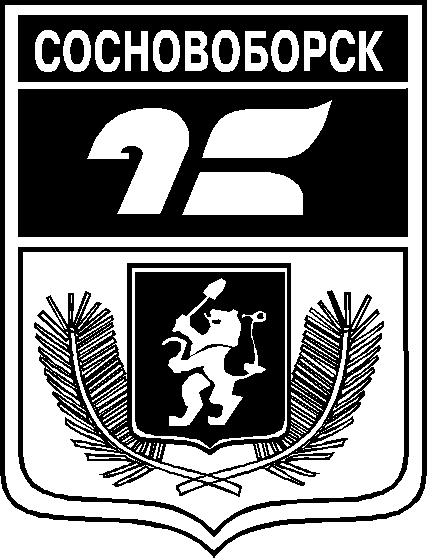 АДМИНИСТРАЦИЯ ГОРОДА СОСНОВОБОРСКАПОСТАНОВЛЕНИЕ14 ноября 2023                                                                                                                    № 1518АДМИНИСТРАЦИЯ ГОРОДА СОСНОВОБОРСКАПОСТАНОВЛЕНИЕ14 ноября 2023                                                                                                                    № 1518Наименование муниципальной ПрограммыЭнергосбережение и повышение энергетической эффективности на территории города Сосновоборска (далее - Программа)Основания для разработки муниципальной ПрограммыЖилищный кодекс Российской Федерации;ст. 179 Бюджетного кодекса Российской Федерации;Федеральный закон от 06.10.2003 № 131-ФЗ «Об общих принципах организации местного самоуправления в Российской Федерации»;Федеральный закон от 23.11.2009 № 261-ФЗ «Об энергосбережении и повышении энергетической эффективности и о внесении изменений в отдельные законодательные акты Российской Федерации»; Постановление администрации города Сосновоборска от 18.09.2013 № 1564 «Об утверждении Порядка принятия решений о разработке муниципальных программ города Сосновоборска, их формировании и реализации»; Постановление администрации города от 06.11.2013 № 1847 «Об утверждении перечня муниципальных программ города Сосновоборска».Ответственный исполнитель муниципальной ПрограммыАдминистрация города Сосновоборска Соисполнители программыМуниципальное казенное учреждение «Управление капитального строительства и жилищно-коммунального хозяйства» г. Сосновоборска (далее – МКУ «УКС и ЖКХ»); Управление образования администрации г. Сосновоборска (далее - УО); Управление культуры, спорта, туризма и молодежной политики  администрации г. Сосновоборска (далее - УКСТМ); Муниципальное унитарное предприятие «Жилищно-коммунальный сервис» г. Сосновоборска (далее – МУП «Жилкомсервис»); ООО «Краевая энергосберегающая компания» (далее – ООО «КЭСКО»);Управляющие компании, ТСЖ, ТСН, ЖСК.Подпрограмма муниципальной программы Подпрограмма: «Энергосбережение в городе Сосновоборске».Цели муниципальной Программы Эффективное и рациональное использование энергетических ресурсов на территории города СосновоборскаЗадачи муниципальнойПрограммыОбеспечение рационального использования энергетических ресурсов за счет реализации энергосберегающих мероприятий,повышение эффективности их использования на объектах бюджетной сферы, в сфере жилищно-коммунального хозяйстваЭтапы и сроки реализации муниципальной ПрограммыСроки реализации: 2024-2026 годыОбъемы и источники финансирования программы Общий объем финансирования в 2024-2026 годах за счет всех источников финансирования составит – 4 526,3 тыс. рублей, из них по годам:2024 год – 2 570,7 тыс. рублей;2025 год – 977,8 тыс. рублей;2026 год – 977,8 тыс. рублей; за счет средств:- бюджета города – 4 526,3 тыс. рублей, в том числе по годам:2024 год – 2 570,7 тыс. рублей;2025 год – 977,8 тыс. рублей;2026 год – 977,8 тыс. рублей.Перечень целевых показателей Программы (приложение № 1 к паспорту муниципальной Программы, сформированные на основании Приложения № 1 к   подпрограмме   «Энергосбережение в городе Сосновоборске»)Удельный расход электрической энергии в учреждениях финансируемых из бюджета города Сосновоборска (в расчете на 1 м²);Удельный расход тепловой энергии в учреждениях финансируемых из бюджета города Сосновоборска (в расчете на 1 м²);Доля жилых, нежилых помещений в МКД, оснащенных индивидуальными приборами учета горячей воды в общем числе жилых, нежилых помещений в многоквартирных домах, расположенных на территории МО;Удельный расход горячей воды в МКД на территории МО (в расчете на 1 жителя);Доля жилых, нежилых помещений в МКД, оснащенных индивидуальными приборами учета холодной воды в общем числе жилых, нежилых помещений в многоквартирных домах, расположенных на территории МО;Удельный расход холодной воды в МКД на территории МО (в расчете на 1 жителя);Удельный расход электрической энергии в МКД на территории МО (в расчете на 1 жителя);Удельный расход тепловой энергии в МКД, расположенных на территории МО;Доля муниципальных квартир (помещений) в МКД, оснащенных индивидуальными приборами учета горячей воды, в общем числе муниципальных квартир (помещений) в МКД, расположенных на территории города Сосновоборска;Удельный расход горячей воды в муниципальных квартирах (в расчете на 1 жителя);Доля муниципальных квартир (помещений) в МКД, оснащенных индивидуальными приборами учета холодной воды, в общем числе муниципальных квартир (помещений) в МКД, расположенных на территории города Сосновоборска;Удельный расход холодной воды в муниципальных квартирах (в расчете на 1 жителя);Доля МКД, расположенных на территории МО, имеющих класс энергетической эффективности "В" и выше;Экономия энергетических ресурсов сети автомобильных дорог города;Доля энергоэффективных источников света в системах уличного освещения на территории города Сосновоборска;Доля потерь электрической энергии при ее передаче по распределительным сетям в общем объеме переданной электрической энергии на территории города Сосновоборска.Ожидаемые результаты реализации программыВ результате реализации программы:- снижение потребления энергоресурсов в бюджетном секторе города ежегодно  не менее чем на 3%;- снижение расходов бюджета на финансирование оплаты коммунальных услуг, потребляемых предприятиями и учреждениями города ежегодно на 3% в год;- увеличение доли объемов энергоресурсов в жилищном фонде, оплата за которые осуществляется по приборам учета;- экономия энергетических ресурсов сети автомобильных дорог города в течение действия энергосервисного контракта ежегодно не менее 40%;- снижение технологического расхода на электроэнергию на 0,55% относительно нормативов на каждый год реализации программы, а по отношению к фактическому в предшествующем периоде на 0,1%.№ п/пЦели, целевые показатели муниципальной программы Единица измерения2022   Годы реализации муниципальной программы Годы реализации муниципальной программы Годы реализации муниципальной программы Годы реализации муниципальной программы Годы реализации муниципальной программы Годы реализации муниципальной программы Годы реализации муниципальной программы Годы реализации муниципальной программы № п/пЦели, целевые показатели муниципальной программы Единица измерения2022   1-й год...2023 202420252026годы до конца реализации муниципальной программы в пятилетнем интервалегоды до конца реализации муниципальной программы в пятилетнем интервале№ п/пЦели, целевые показатели муниципальной программы Единица измерения2022   1-й год...2023 202420252026......1235678910111213Цель муниципальной программы: «Эффективное и рациональное использование энергетических ресурсов на территории города Сосновоборска».Цель муниципальной программы: «Эффективное и рациональное использование энергетических ресурсов на территории города Сосновоборска».Цель муниципальной программы: «Эффективное и рациональное использование энергетических ресурсов на территории города Сосновоборска».Цель муниципальной программы: «Эффективное и рациональное использование энергетических ресурсов на территории города Сосновоборска».Цель муниципальной программы: «Эффективное и рациональное использование энергетических ресурсов на территории города Сосновоборска».Цель муниципальной программы: «Эффективное и рациональное использование энергетических ресурсов на территории города Сосновоборска».Цель муниципальной программы: «Эффективное и рациональное использование энергетических ресурсов на территории города Сосновоборска».Цель муниципальной программы: «Эффективное и рациональное использование энергетических ресурсов на территории города Сосновоборска».Цель муниципальной программы: «Эффективное и рациональное использование энергетических ресурсов на территории города Сосновоборска».Цель муниципальной программы: «Эффективное и рациональное использование энергетических ресурсов на территории города Сосновоборска».Цель муниципальной программы: «Эффективное и рациональное использование энергетических ресурсов на территории города Сосновоборска».Цель муниципальной программы: «Эффективное и рациональное использование энергетических ресурсов на территории города Сосновоборска».1Удельный расход электрической энергии в муниципальных учреждениях (в расчете на 1 м²) (п.15/п.4)кВт∙ч/м²0,020,020,020,020,022Удельный расход тепловой энергии в муниципальных учреждениях (в расчете на 1 м²) (п.14/п.4)Гкал/м²0,170,170,140,140,143Доля жилых, нежилых помещений в МКД, оснащенных индивидуальными приборами учета горячей воды в общем числе жилых, нежилых помещений в многоквартирных домах, расположенных на территории города Сосновоборска ((п.9/(п.9.+п.11))*100)%97,097,097,1100,0100,04Удельный расход горячей воды в МКД на территории МО (в расчете на 1 жителя) (п.21/п.1)м³/чел0,010,010,010,010,015Доля жилых, нежилых помещений в МКД, оснащенных индивидуальными приборами учета холодной воды в общем числе жилых, нежилых помещений в многоквартирных домах, расположенных на территории города Сосновоборска ((п.9.1./(п.9.1.+п.12))*100)%97,097,097,1100,0100,06Удельный расход холодной воды в МКД на территории МО (в расчете на 1 жителя) (п.20/п.1)м³/чел0,050,050,050,050,057Удельный расход электрической энергии в МКД на территории МО (в расчете на 1 жителя) (п.19/п.2)кВт∙ч/м²0,030,030,030,030,038Удельный расход тепловой энергии в МКД, расположенных на территории МО (п.18/п.2)Гкал/м²0,180,180,170,170,179Доля муниципальных квартир (помещений) в МКД, оснащенных индивидуальными приборами учета горячей воды, в общем числе муниципальных квартир (помещений) в МКД, расположенных на территории города Сосновоборска ((п.10./(п.10.+п.13))*100)%7574,574,5100,0100,010Удельный расход горячей воды в муниципальных квартирах (в расчете на 1 жителя) (п.23/п.3)м³/чел0,060,060,060,060,0511Доля муниципальных квартир (помещений) в МКД, оснащенных индивидуальными приборами учета холодной воды, в общем числе муниципальных квартир (помещений) в МКД, расположенных на территории города Сосновоборска ((п.10.1./(п.10.1.+п.13.1.))*100)%7574,574,5100,0100,012Удельный расход холодной воды в муниципальных квартирах (в расчете на 1 жителя) (п.22/п.3)м³/чел0,010,010,010,010,0113Доля МКД, расположенных на территории МО, имеющих класс энергетической эффективности "В" и выше ((п.5/п.2)*100)%22,2423,3424,0923,8624,8214Экономия энергетических ресурсов сети автомобильных дорог города%4040404040--15Доля энергоэффективных источников света в системах уличного освещения на территории города Сосновоборска((п.26/п.27)*100)%10010010010010016Доля потерь электрической энергии при ее передаче по распределительным сетям в общем объеме переданной электрической энергии на территории города Сосновоборска((п.24/п.25)*100)%9,219,219,219,219,21Статус (муниципальной программа, подпрограмма)Наименование программы, подпрограммыКод бюджетной классификацииКод бюджетной классификацииКод бюджетной классификацииКод бюджетной классификацииРасходыРасходыРасходыРасходыСтатус (муниципальной программа, подпрограмма)Наименование программы, подпрограммыНаименование ГРБСКод бюджетной классификацииКод бюджетной классификацииКод бюджетной классификацииКод бюджетной классификации(тыс. руб.), годы(тыс. руб.), годы(тыс. руб.), годы(тыс. руб.), годыСтатус (муниципальной программа, подпрограмма)Наименование программы, подпрограммыГРБСРзПрЦСРВР2024 год2025 год2026 год2024-2026 годыМуниципальная программаЭнергосбережение и повышение энергетической эффективности на территории города Сосновоборскавсего расходные обязательства по программеХХХХ2 570,7977,8977,84 526,3Муниципальная программаЭнергосбережение и повышение энергетической эффективности на территории города Сосновоборскав том числе по ГРБС:Муниципальная программаЭнергосбережение и повышение энергетической эффективности на территории города СосновоборскаАдминистрация города017ХХХ2 570,7977,8977,84 526,3Подпрограмма 1Энергосбережение в городе Сосновоборскевсего расходные обязательства ХХХ2 570,7977,8977,84 526,3Подпрограмма 1Энергосбережение в городе Сосновоборскев том числе по ГРБС:ХХХПодпрограмма 1Энергосбережение в городе СосновоборскеАдминистрация города017ХХХ2 570,7977,8977,84 526,3СтатусНаименование муниципальной программы, подпрограммы муниципальной программы, Ответственный исполнитель, соисполнителиИсточники финансированияОценка расходовОценка расходовОценка расходовОценка расходовСтатусНаименование муниципальной программы, подпрограммы муниципальной программы, Ответственный исполнитель, соисполнителиИсточники финансирования(тыс. руб.), годы(тыс. руб.), годы(тыс. руб.), годы(тыс. руб.), годыСтатусНаименование муниципальной программы, подпрограммы муниципальной программы, Ответственный исполнитель, соисполнителиИсточники финансирования2024 год2025 год2026 год2024-2026 годыМуниципальная программаЭнергосбережение и повышение энергетической эффективности на территории города СосновоборскаВсего2 570,7977,8977,84 526,3Муниципальная программаЭнергосбережение и повышение энергетической эффективности на территории города Сосновоборскав том числе:Муниципальная программаЭнергосбережение и повышение энергетической эффективности на территории города Сосновоборскафедеральный бюджетМуниципальная программаЭнергосбережение и повышение энергетической эффективности на территории города Сосновоборскакраевой бюджет0,00,00,00,0Муниципальная программаЭнергосбережение и повышение энергетической эффективности на территории города Сосновоборскавнебюджетные  источникиМуниципальная программаЭнергосбережение и повышение энергетической эффективности на территории города Сосновоборскамуниципальный бюджет2 570,7977,8977,84 526,3Муниципальная программаЭнергосбережение и повышение энергетической эффективности на территории города Сосновоборскаюридические лицаПодпрограмма 1«Энергосбережение в городе Сосновоборске»Всего2 570,7977,8977,84 526,3Подпрограмма 1«Энергосбережение в городе Сосновоборске»в том числе:Подпрограмма 1«Энергосбережение в городе Сосновоборске»федеральный бюджетПодпрограмма 1«Энергосбережение в городе Сосновоборске»краевой бюджет0,00,00,00,0Подпрограмма 1«Энергосбережение в городе Сосновоборске»внебюджетные  источникиПодпрограмма 1«Энергосбережение в городе Сосновоборске»муниципальный бюджет2 570,7977,8977,84 526,3Подпрограмма 1«Энергосбережение в городе Сосновоборске»юридические лицаНаименование подпрограммыЭнергосбережение в городе Сосновоборске (далее – Подпрограмма)Наименование муниципальной программы, в рамках которой реализуется Подпрограмма «Энергосбережение и повышение энергетической эффективности на территории города Сосновоборска»Исполнители подпрограммыАдминистрация города Сосновоборска, Муниципальное казенное учреждение «Управление капитального строительства и жилищно-коммунального хозяйства» г. Сосновоборска (далее – МКУ «УКС и ЖКХ»); Управление образования администрации г. Сосновоборска (далее - УО); Управление культуры, спорта, туризма и молодежной политики  администрации г. Сосновоборска (далее - УКСТМ); Муниципальное унитарное предприятие «Жилищно-коммунальный сервис» г. Сосновоборска (далее – МУП «Жилкомсервис»); ООО «Краевая энергосберегающая компания» (далее – ООО «КЭСКО»);Управляющие компании, ТСЖ, ТСН, ЖСК.Цель подпрограммыЦель: Обеспечение рационального использования энергетических ресурсов за счет реализации энергосберегающих мероприятий,повышение эффективности их использования на объектах бюджетной сферы, в сфере жилищно-коммунального хозяйстваЗадачи подпрограммыЭнергосбережение и повышение энергетической эффективности в бюджетном секторе;Энергосбережение и повышение энергетической эффективности в жилищном фонде;Энергосбережение и повышение энергетической эффективности в системе городского освещения.Показатели результативностиУдельный расход  электрической энергии в учреждениях финансируемых из бюджета города Сосновоборска (в расчете на 1 м²);Удельный расход  тепловой энергии в учреждениях финансируемых из бюджета города Сосновоборска (в расчете на 1 м²);Доля жилых, нежилых помещений в МКД, оснащенных индивидуальными приборами учета горячей воды в общем числе жилых, нежилых помещений в многоквартирных домах, расположенных на территории МО;Удельный расход горячей воды в МКД на территории МО (в расчете на 1 жителя);Доля жилых, нежилых помещений в МКД, оснащенных индивидуальными приборами учета холодной воды в общем числе жилых, нежилых помещений в многоквартирных домах, расположенных на территории МО;Удельный расход холодной воды в МКД на территории МО (в расчете на 1 жителя);Удельный расход электрической энергии в МКД на территории МО (в расчете на 1 жителя);Удельный расход тепловой энергии в МКД, расположенных на территории МО;Доля муниципальных квартир (помещений) в МКД, оснащенных индивидуальными приборами учета  горячей воды, в общем числе муниципальных квартир (помещений) в МКД, расположенных на территории города Сосновоборска;Удельный расход горячей воды в муниципальных квартирах  (в расчете на 1 жителя);Доля муниципальных квартир (помещений) в МКД, оснащенных индивидуальными приборами учета  холодной воды, в общем числе муниципальных квартир (помещений) в МКД, расположенных на территории города Сосновоборска;Удельный расход холодной воды в муниципальных квартирах (в расчете на 1 жителя);Доля МКД, расположенных на территории МО, имеющих класс энергетической эффективности "В" и выше;Экономия энергетических ресурсов сети автомобильных дорог города;Доля энергоэффективных источников света в системах уличного освещения на территории города Сосновоборска;Доля потерь электрической энергии при ее передаче по распределительным сетям в общем объеме переданной электрической энергии на территории города Сосновоборска.Сроки реализации подпрограммы2024 - 2026 годыИнформация по ресурсному обеспечению подпрограммы, в том числе в разбивке по источникам финансирования по годам реализации подпрограммыОбщий объем финансирования муниципальной Программы в 2024-2026 годах за счет всех источников финансирования составит                 4 526,3 тыс. рублей, из них по годам:2024 год – 2 570,7 тыс. рублей;2025 год – 977,8 тыс. рублей;2026 год – 977,8 тыс. рублей; за счет средств:- бюджета города – 4 526,3 тыс. рублей, в том числе по годам:2024 год – 2 570,7 тыс. рублей;2025 год – 977,8 тыс. рублей;2026 год – 977,8 тыс. рублей.Система организации контроля за исполнением подпрограммыАдминистрация города, МКУ «УКС и ЖКХ»; УО; УКСТМ;  УПЭР; ФУ№ п/п№ п/пОбщие сведенияОбщие сведенияЕд. изм.2022 год2023 год2023 год2024 год2025 год2026 год2026 годп.1.п.1.Количество жителей, проживающих в МКД, расположенных на территории города СосновоборскаКоличество жителей, проживающих в МКД, расположенных на территории города Сосновоборскачел.40493407554075541034413294132941329п.2.п.2.Общая площадь МКД, расположенных на территории города СосновоборскаОбщая площадь МКД, расположенных на территории города Сосновоборскатыс. м²13091327,841327,841340,841340,841353,841353,84п.3.п.3.Количество жителей, проживающих в муниципальных  квартирах  в МКД, расположенных на территории городаКоличество жителей, проживающих в муниципальных  квартирах  в МКД, расположенных на территории городачел.526521521521521521521п.4.п.4.Общая площадь зданий и помещений муниципальных учреждений, на территории МООбщая площадь зданий и помещений муниципальных учреждений, на территории МОтыс. м²84,2684,2684,26105,09105,09105,09105,09п.5.п.5.Площадь МКД, расположенных на территории МО, имеющих класс энергетической эффективности "В" и вышеПлощадь МКД, расположенных на территории МО, имеющих класс энергетической эффективности "В" и вышетыс. м²291,13309,97309,97322,97322,97335,97335,97п.6.п.6.Жилая площадь МКД на территории города СосновоборскаЖилая площадь МКД на территории города Сосновоборскатыс. м²962,44976,59976,59982,83996,171 012,771 012,77п.7.п.7.Объем потребления (использования) тепловой энергии в МКДОбъем потребления (использования) тепловой энергии в МКДтыс. Гкал201,07246246245,03248,36252,5252,5п.8.п.8.Объем потребления (использования) горячей воды в МКДОбъем потребления (использования) горячей воды в МКДтыс.м³714,8658,04658,04622,31623,04624,29624,29п.9.п.9.Число квартир в МКД, расположенных на территории муниципального образования, фактически оснащенных приборами учета горячей водыЧисло квартир в МКД, расположенных на территории муниципального образования, фактически оснащенных приборами учета горячей водыед.19259196501965020550208502085020850п.9.1.п.9.1.Число квартир в МКД, расположенных на территории муниципального образования, фактически оснащенных приборами учета холодной водыЧисло квартир в МКД, расположенных на территории муниципального образования, фактически оснащенных приборами учета холодной водыед.19259196501965020550208502085020850п.10.п.10.Число муниципальных квартир в  МКД, расположенных на территории муниципального образования, фактически оснащенных приборами учета горячей водыЧисло муниципальных квартир в  МКД, расположенных на территории муниципального образования, фактически оснащенных приборами учета горячей водыед.201196196196263263263п.10.1.п.10.1.Число муниципальных квартир в  МКД, расположенных на территории муниципального образования, фактически оснащенных приборами учета холодной водыЧисло муниципальных квартир в  МКД, расположенных на территории муниципального образования, фактически оснащенных приборами учета холодной водыед.201196196196263263263п.11.п.11.Число квартир в МКД, расположенных на территории муниципального образования, в которых имеется потребность в оснащении приборами учета горячей водыЧисло квартир в МКД, расположенных на территории муниципального образования, в которых имеется потребность в оснащении приборами учета горячей водыед.596605605605000п.12.п.12.Число квартир в МКД, расположенных на территории муниципального образования, в которых имеется потребность в оснащении приборами учета холодной водыЧисло квартир в МКД, расположенных на территории муниципального образования, в которых имеется потребность в оснащении приборами учета холодной водыед.596605605605000п.13.п.13.Число муниципальных квартир в МКД, расположенных на территории муниципального образования, в которых имеется потребность в оснащении приборами учета горячей водыЧисло муниципальных квартир в МКД, расположенных на территории муниципального образования, в которых имеется потребность в оснащении приборами учета горячей водыед.67676767000п.13.1.п.13.1.Число муниципальных квартир в МКД, расположенных на территории муниципального образования, в которых имеется потребность в оснащении приборами учета холодной водыЧисло муниципальных квартир в МКД, расположенных на территории муниципального образования, в которых имеется потребность в оснащении приборами учета холодной водыед.67676767000п.14.п.14.Объем потребляемого муниципальными учреждениями тепловой энергии, приобретаемого по приборам учета на территории МООбъем потребляемого муниципальными учреждениями тепловой энергии, приобретаемого по приборам учета на территории МОтыс. Гкал13,99613,99613,99613,99613,99613,99613,996п.15.п.15.Объем потребляемой муниципальными учреждениями электрической энергии, приобретаемого по приборам учета на территории МООбъем потребляемой муниципальными учреждениями электрической энергии, приобретаемого по приборам учета на территории МОмлн кВт∙ч1,861,861,861,861,861,861,86п.16.п.16.Объем потребляемой муниципальными учреждениями горячей воды, приобретаемого по приборам учета на территории МООбъем потребляемой муниципальными учреждениями горячей воды, приобретаемого по приборам учета на территории МОтыс.м³4,1574,1574,1574,1574,1574,1574,157п.17.п.17.Объем потребляемой муниципальными учреждениями холодной воды, приобретаемого по приборам учета на территории МООбъем потребляемой муниципальными учреждениями холодной воды, приобретаемого по приборам учета на территории МОтыс.м³53,02953,02953,02953,02953,02953,02953,029п.18.п.18.Объем потребления тепловой энергии в МКД, расположенных на территории МООбъем потребления тепловой энергии в МКД, расположенных на территории МОтыс.Гкал234,13234,126234,126234,126234,126234,126234,126п.19.п.19.Объем потребления электрической энергии в МКД, расположенных на территории МООбъем потребления электрической энергии в МКД, расположенных на территории МОтыс.кВт.ч43,082843,361743,361743,658543,972443,972443,9724п.20.п.20.Объем потребления холодной воды в МКД, расположенных на территории МООбъем потребления холодной воды в МКД, расположенных на территории МОм³1890,561902,851902,851915,881929,651929,651929,65п.21.п.21.Объем потребления горячей воды в МКД, расположенных на территории МООбъем потребления горячей воды в МКД, расположенных на территории МОм³589,57593,39593,39597,46601,75601,75601,75п.22.п.22.Объем потребления холодной воды в муниципальных квартирах расположенных в МКД городаОбъем потребления холодной воды в муниципальных квартирах расположенных в МКД городам³6,36,246,246,246,246,246,24п.23.п.23.Объем потребления горячей воды в муниципальных квартирах расположенных в МКД городаОбъем потребления горячей воды в муниципальных квартирах расположенных в МКД городам³29,2129,1829,1829,1829,1829,1829,18п.24.п.24.Объем потерь электрической энергии при ее передаче по распределительным сетям на территории МООбъем потерь электрической энергии при ее передаче по распределительным сетям на территории МОмлн кВт∙ч7,217,210577,210577,210577,210577,210577,21057п.25.п.25.Общий объем переданной электрической энергии по распределительным сетям на территории МООбщий объем переданной электрической энергии по распределительным сетям на территории МОмлн кВт∙ч78,3278,31878,31878,31878,31878,31878,318п.26.п.26.Количество энергоэффективных источников света в системах уличного освещения на территории МОКоличество энергоэффективных источников света в системах уличного освещения на территории МОед.194819481948п.27.п.27.Количество энергоэффективных источников света в системах уличного освещения на территории МОКоличество энергоэффективных источников света в системах уличного освещения на территории МОед.194819481948№п/пЦель,целевые индикаторыЕдиницаизмеренияИсточник информацииГоды реализации муниципальной подпрограммыГоды реализации муниципальной подпрограммыГоды реализации муниципальной подпрограммыГоды реализации муниципальной подпрограммы№п/пЦель,целевые индикаторыЕдиницаизмеренияИсточник информации2023 год2024 год2025год2026 год12345678Цель подпрограммы: «Обеспечение рационального использования энергетических ресурсов за счет реализации энергосберегающих мероприятий, повышение эффективности их использования на объектах бюджетной сферы, в сфере жилищно-коммунального хозяйства»Цель подпрограммы: «Обеспечение рационального использования энергетических ресурсов за счет реализации энергосберегающих мероприятий, повышение эффективности их использования на объектах бюджетной сферы, в сфере жилищно-коммунального хозяйства»Цель подпрограммы: «Обеспечение рационального использования энергетических ресурсов за счет реализации энергосберегающих мероприятий, повышение эффективности их использования на объектах бюджетной сферы, в сфере жилищно-коммунального хозяйства»Цель подпрограммы: «Обеспечение рационального использования энергетических ресурсов за счет реализации энергосберегающих мероприятий, повышение эффективности их использования на объектах бюджетной сферы, в сфере жилищно-коммунального хозяйства»Цель подпрограммы: «Обеспечение рационального использования энергетических ресурсов за счет реализации энергосберегающих мероприятий, повышение эффективности их использования на объектах бюджетной сферы, в сфере жилищно-коммунального хозяйства»Цель подпрограммы: «Обеспечение рационального использования энергетических ресурсов за счет реализации энергосберегающих мероприятий, повышение эффективности их использования на объектах бюджетной сферы, в сфере жилищно-коммунального хозяйства»Цель подпрограммы: «Обеспечение рационального использования энергетических ресурсов за счет реализации энергосберегающих мероприятий, повышение эффективности их использования на объектах бюджетной сферы, в сфере жилищно-коммунального хозяйства»Цель подпрограммы: «Обеспечение рационального использования энергетических ресурсов за счет реализации энергосберегающих мероприятий, повышение эффективности их использования на объектах бюджетной сферы, в сфере жилищно-коммунального хозяйства»Задача 1. Энергосбережение и повышение энергетической эффективности в бюджетном сектореЗадача 1. Энергосбережение и повышение энергетической эффективности в бюджетном сектореЗадача 1. Энергосбережение и повышение энергетической эффективности в бюджетном сектореЗадача 1. Энергосбережение и повышение энергетической эффективности в бюджетном сектореЗадача 1. Энергосбережение и повышение энергетической эффективности в бюджетном сектореЗадача 1. Энергосбережение и повышение энергетической эффективности в бюджетном сектореЗадача 1. Энергосбережение и повышение энергетической эффективности в бюджетном сектореЗадача 1. Энергосбережение и повышение энергетической эффективности в бюджетном секторе1.1.Удельный расход  электрической энергии в муниципальных учреждениях (в расчете на 1 м²) (п.15/п.4)кВт∙ч/м²Отраслевой мониторинг0,020,020,020,021.2.Удельный расход  тепловой энергии в муниципальных учреждениях (в расчете на 1 м²) (п.14/п.4)Гкал/м²Отраслевой мониторинг0,170,140,140,14Задача 2. Энергосбережение и повышение энергетической эффективности в жилищном фондеЗадача 2. Энергосбережение и повышение энергетической эффективности в жилищном фондеЗадача 2. Энергосбережение и повышение энергетической эффективности в жилищном фондеЗадача 2. Энергосбережение и повышение энергетической эффективности в жилищном фондеЗадача 2. Энергосбережение и повышение энергетической эффективности в жилищном фондеЗадача 2. Энергосбережение и повышение энергетической эффективности в жилищном фондеЗадача 2. Энергосбережение и повышение энергетической эффективности в жилищном фонде2.1.Доля жилых, нежилых помещений в МКД, оснащенных индивидуальными приборами учета горячей воды в общем числе жилых, нежилых помещений в многоквартирных домах, расположенных на территории города Сосновоборска ((п.9/(п.9.+п.11))*100)%Отраслевой мониторинг97,097,1100,0100,02.2.Удельный расход горячей воды в МКД на территории МО (в расчете на 1 жителя) (п.21/п.1)м³/челОтраслевой мониторинг0,010,010,010,012.3.Доля жилых, нежилых помещений в МКД, оснащенных индивидуальными приборами учета холодной воды в общем числе жилых, нежилых помещений в многоквартирных домах, расположенных на территории города Сосновоборска ((п.9.1./(п.9.1.+п.12))*100)%Отраслевой мониторинг97,097,1100,0100,02.4.Удельный расход холодной воды в МКД на территории МО (в расчете на 1 жителя) (п.20/п.1)м³/челОтраслевой мониторинг0,050,050,050,052.5.Удельный расход электрической энергии в МКД на территории МО (в расчете на 1 жителя) (п.19/п.2)кВт∙ч/м²Отраслевой мониторинг0,030,030,030,032.6.Удельный расход тепловой энергии в МКД, расположенных на территории МО (п.18/п.2)Гкал/м²Отраслевой мониторинг0,180,170,170,172.7.Доля муниципальных квартир (помещений) в МКД, оснащенных индивидуальными приборами учета  горячей воды, в общем числе муниципальных квартир (помещений) в МКД, расположенных на территории города Сосновоборска ((п.10./(п.10.+п.13))*100)%Отраслевой мониторинг74,574,5100,0100,02.8.Удельный расход горячей воды в муниципальных квартирах  (в расчете на 1 жителя) (п.23/п.3)м³/челОтраслевой мониторинг0,060,060,060,052.9.Доля муниципальных квартир (помещений) в МКД, оснащенных индивидуальными приборами учета  холодной воды, в общем числе муниципальных квартир (помещений) в МКД, расположенных на территории города Сосновоборска ((п.10.1./(п.10.1.+п.13.1.))*100)%Отраслевой мониторинг74,574,5100,0100,02.10.Удельный расход холодной воды в муниципальных квартирах (в расчете на 1 жителя) (п.22/п.3)м³/челОтраслевой мониторинг0,010,010,010,012.11.Доля МКД, расположенных на территории МО, имеющих класс энергетической эффективности "В" и выше ((п.5/п.2)*100)%Отраслевой мониторинг23,3424,0923,8624,82Задача 3. Энергосбережение и повышение энергетической эффективности в системе городского освещенияЗадача 3. Энергосбережение и повышение энергетической эффективности в системе городского освещенияЗадача 3. Энергосбережение и повышение энергетической эффективности в системе городского освещенияЗадача 3. Энергосбережение и повышение энергетической эффективности в системе городского освещенияЗадача 3. Энергосбережение и повышение энергетической эффективности в системе городского освещенияЗадача 3. Энергосбережение и повышение энергетической эффективности в системе городского освещенияЗадача 3. Энергосбережение и повышение энергетической эффективности в системе городского освещения3.1.Экономия энергетических ресурсов сети автомобильных дорог города%Энергосервисный контракт404040403.2.Доля энергоэффективных источников света в системах уличного освещения на территории города Сосновоборска((п.26/п.27)*100)%Информация от МУП «Жилкомсервис»1001001001003.3.Доля потерь электрической энергии при ее передаче по распределительным сетям в общем объеме переданной электрической энергии на территории города Сосновоборска((п.24/п.25)*100)%Информация от МУП «Жилкомсервис»9,219,219,219,21Наименование программы, подпрограммыГРБСКод бюджетной классификацииКод бюджетной классификацииКод бюджетной классификацииКод бюджетной классификацииРасходы(тыс. руб.), годыРасходы(тыс. руб.), годыРасходы(тыс. руб.), годыРасходы(тыс. руб.), годыОжидаемый результат от реализации подпрограммного мероприятия(в натуральном выражении)Наименование программы, подпрограммыГРБСГРБСРзПрЦСРВР2024 год2025 год2026 годИтого на период 2024-2026 годыОжидаемый результат от реализации подпрограммного мероприятия(в натуральном выражении)Цель подпрограммы: Эффективное и рациональное использование энергетических ресурсов на территории города Сосновоборска.Цель подпрограммы: Эффективное и рациональное использование энергетических ресурсов на территории города Сосновоборска.Цель подпрограммы: Эффективное и рациональное использование энергетических ресурсов на территории города Сосновоборска.Цель подпрограммы: Эффективное и рациональное использование энергетических ресурсов на территории города Сосновоборска.Цель подпрограммы: Эффективное и рациональное использование энергетических ресурсов на территории города Сосновоборска.Цель подпрограммы: Эффективное и рациональное использование энергетических ресурсов на территории города Сосновоборска.Цель подпрограммы: Эффективное и рациональное использование энергетических ресурсов на территории города Сосновоборска.Цель подпрограммы: Эффективное и рациональное использование энергетических ресурсов на территории города Сосновоборска.Цель подпрограммы: Эффективное и рациональное использование энергетических ресурсов на территории города Сосновоборска.Цель подпрограммы: Эффективное и рациональное использование энергетических ресурсов на территории города Сосновоборска.Цель подпрограммы: Эффективное и рациональное использование энергетических ресурсов на территории города Сосновоборска.Задача 1. Энергосбережение и повышение энергетической эффективности в бюджетном сектореЗадача 1. Энергосбережение и повышение энергетической эффективности в бюджетном сектореЗадача 1. Энергосбережение и повышение энергетической эффективности в бюджетном сектореЗадача 1. Энергосбережение и повышение энергетической эффективности в бюджетном сектореЗадача 1. Энергосбережение и повышение энергетической эффективности в бюджетном сектореЗадача 1. Энергосбережение и повышение энергетической эффективности в бюджетном сектореЗадача 1. Энергосбережение и повышение энергетической эффективности в бюджетном сектореЗадача 1. Энергосбережение и повышение энергетической эффективности в бюджетном сектореЗадача 1. Энергосбережение и повышение энергетической эффективности в бюджетном сектореЗадача 1. Энергосбережение и повышение энергетической эффективности в бюджетном сектореЗадача 1. Энергосбережение и повышение энергетической эффективности в бюджетном сектореМероприятия по  энергосбережению  и повышению энергетической эффективностиАдминистрация города017011314100842002441 260,40,00,01 260,4Экономия энергетических ресурсов не менее 3%Формирование лимитов потребления коммунальных ресурсов учреждениям и организациям, финансируемым из бюджета города СосновоборскаАдминистрация города; УО; УКСТМ.--------Достижение целевых показателей энергосбережения энергетических ресурсов, установленных Приказом Минэкономразвития России от 15.07.2020 №425, Экономия коммунальных ресурсов не менее 3%Задача 2. Энергосбережение и повышение энергетической эффективности в жилищном фондеЗадача 2. Энергосбережение и повышение энергетической эффективности в жилищном фондеЗадача 2. Энергосбережение и повышение энергетической эффективности в жилищном фондеЗадача 2. Энергосбережение и повышение энергетической эффективности в жилищном фондеЗадача 2. Энергосбережение и повышение энергетической эффективности в жилищном фондеЗадача 2. Энергосбережение и повышение энергетической эффективности в жилищном фондеЗадача 2. Энергосбережение и повышение энергетической эффективности в жилищном фондеЗадача 2. Энергосбережение и повышение энергетической эффективности в жилищном фондеЗадача 2. Энергосбережение и повышение энергетической эффективности в жилищном фондеЗадача 2. Энергосбережение и повышение энергетической эффективности в жилищном фондеЗадача 2. Энергосбережение и повышение энергетической эффективности в жилищном фондеУстановка индивидуальных приборов учета горячей и холодной воды в помещениях, находящихся в муниципальной собственностиАдминистрация города01701131410084530244332,50,00,0332,5Выполнение требований ФЗ № 261 в части оснащения 134 муниципальных помещений индивидуальными приборами учета расхода холодной и горячей водыИнформирование собственников жилых домов, собственников помещений в многоквартирных домах (далее - МКД), лиц, ответственных за содержание МКД, о требованиях законодательства в области энергосбережения и повышения энергетической эффективностипо организации учета потребляемых энергетических ресурсовАдминистрация города, Управляющие компании, ТСЖ, ТСН, ЖСК--------Увеличение количества собственников жилых домов, собственников помещений в МКД, лиц, ответственных за содержание МКД о требованиях законодательства в области энергосбережения и повышения энергетической эффективности по организации учета потребляемых энергетических ресурсов, увеличение жилых домов, МКД, оснащенных индивидуальными приборами учета потребляемых энергетических ресурсовЗадача 3.  Энергосбережение и повышение энергетической эффективности в системе городского освещенияЗадача 3.  Энергосбережение и повышение энергетической эффективности в системе городского освещенияЗадача 3.  Энергосбережение и повышение энергетической эффективности в системе городского освещенияЗадача 3.  Энергосбережение и повышение энергетической эффективности в системе городского освещенияЗадача 3.  Энергосбережение и повышение энергетической эффективности в системе городского освещенияЗадача 3.  Энергосбережение и повышение энергетической эффективности в системе городского освещенияЗадача 3.  Энергосбережение и повышение энергетической эффективности в системе городского освещенияЗадача 3.  Энергосбережение и повышение энергетической эффективности в системе городского освещенияЗадача 3.  Энергосбережение и повышение энергетической эффективности в системе городского освещенияЗадача 3.  Энергосбережение и повышение энергетической эффективности в системе городского освещенияЗадача 3.  Энергосбережение и повышение энергетической эффективности в системе городского освещенияМероприятия, направленные на энергосбережение и повышение энергетической эффективности использования энергетических ресурсов при эксплуатации дорожной сетей уличного освещения на территории города СосновоборскаАдминистрация города, МКУ «УКС и ЖКХ»01705031410084190247977,8977,80977,802 933,4Экономия энергетических ресурсов ежегодно  до 2026 года не менее 40%Практические мероприятия энергосбережения на основании результатов проведенного энергоаудита (энергетического обследования) инженерной инфраструктуры и объектов предприятияМУП «Жилкомсервис»--------Снижение технологического расхода на электроэнергию на 0,55% относительно нормативов на каждый год реализации программы, а по отношению к фактическому в предшествующем периоде на 0,1%Итого по подпрограмме2 570,7977,8977,84 526,3В том числеАдминистрация города 2 570,7977,8977,84 526,3